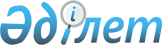 О внесении изменения в приказ исполняющего обязанности Министра индустрии и инфраструктурного развития Республики Казахстан от 19 июля 2019 года № 521 "Об утверждении типовых договоров между перевозчиком и экспедитором об организации перевозок грузов железнодорожным транспортом"Приказ Министра транспорта Республики Казахстан от 31 октября 2023 года № 42. Зарегистрирован в Министерстве юстиции Республики Казахстан 2 ноября 2023 года № 33605
      ПРИКАЗЫВАЮ:
      1. Внести в приказ исполняющего обязанности Министра индустрии и инфраструктурного развития Республики Казахстан от 19 июля 2019 года № 521 "Об утверждении типовых договоров между перевозчиком и экспедитором об организации перевозок грузов железнодорожным транспортом" (зарегистрирован в Реестре государственной регистрации нормативных правовых актов за № 19082) следующее изменение:
      Типовой договор Перевозчика и экспедитора при осуществлении перевозок грузов железнодорожным транспортом по территории Республики Казахстан в международном (исключая транзит) и внутриреспубликанском сообщениях, утвержденных указанным приказом изложить в новой редакции согласно приложению к настоящему приказу.
      2. Комитету железнодорожного и водного транспорта Министерства транспорта Республики Казахстан в установленном законодательством порядке обеспечить:
      1) государственную регистрацию настоящего приказа в Министерстве юстиции Республики Казахстан;
      2) размещение настоящего приказа на интернет-ресурсе Министерства транспорта Республики Казахстан.
      3. Контроль за исполнением настоящего приказа возложить на курирующего вице-министра Транспорта Республики Казахстан.
      4. Настоящий приказ вводится в действие по истечении десяти календарных дней после дня его первого официального опубликования.
      "СОГЛАСОВАН"Министерство национальной экономикиРеспублики Казахстан Типовой договор Перевозчика и экспедитора при осуществлении перевозок грузов железнодорожным транспортом по территории Республики Казахстан в международном (исключая транзит) и внутриреспубликанском сообщениях
      _______________"Перевозчик", в лице ________ действующего на основании(наименование юридического лица, бизнес-идентификационный номер/фамилия, имя,отчество (при наличии) физического лица, индивидуальный идентификационныйномер) доверенности ____________, с одной стороны, и _________в дальнейшемименуемое "Экспедитор", в лице___________, действующего на основании_________, с (наименование юридического лица, бизнес-идентификационныйномер/фамилия, имя, отчество (при наличии) физического лица, индивидуальныйидентификационный номер) другой стороны, совместно именуемые "Стороны",заключили настоящий Договор о нижеследующем. Глава 1. Общие положения
      1. Настоящий Договор регулирует взаимоотношения Перевозчика с Экспедитором, оказывающим клиентам услуги по организации перевозок грузов железнодорожным транспортом в международном (исключая транзит) и внутриреспубликанском сообщениях, обеспечивает оплату Перевозчику провозных платежей.
      2. Отношения Сторон регулируются международными договорами и законодательством Республики Казахстан.
      3. Перевозчик присваивает Экспедитору код ____ и подтверждает предоставленное Экспедитором его сокращенное наименование, которое указывается в железнодорожной транспортной накладной (договор перевозки) при оформлении перевозок грузов в международном (исключая транзит) и внутриреспубликанском сообщениях.
      4. В настоящем Договоре используются следующие основные понятия:
      1) Единый лицевой (расчетный счет) – единый лицевой (расчетный счет), Экспедитора в финансовой системе Перевозчика с доступом к информации о движении оплаты Экспедитора (к ЕЛС) при осуществлении грузовых перевозок (далее – ЕЛС);
      2) Личный кабинет – личное пространство Экспедитора в разделе сайта Перевозчика, с доступом к информации о движении оплаты Экспедитора (к ЕЛС), при осуществлении грузовых перевозок. Глава 2. Права и обязанности Сторон
      5. Перевозчик обязуется:
      1) обеспечить перевозку грузов, экспедируемых Экспедитором, в международном (исключая транзит) и внутриреспубликанском сообщениях;
      2) при возникновении препятствий к перевозке грузов, незамедлительно информировать телеграммой и (или) электронным почтовым сообщением станцию отправления, назначения груза и Экспедитора;
      3) уведомлять Экспедитора об изменении тарифных условий путем опубликования изменения на Интернет-ресурсах Перевозчика __________________;
      4) осуществлять обмен документами и (или) сведениями предусмотренных таможенным законодательством Евразийского экономического союза и (или) Республики Казахстан, между таможенными органами и декларантами, перевозчиками, лицами, осуществляющими деятельность в сфере таможенного дела, уполномоченными экономическими операторами и иными лицами, совершающими таможенные операции, в электронной форме и (или) путем представления (направления) документов и (или) сведений на бумажном носителе;
      5) не принимать груз к перевозке при отсутствии:
      плательщика за перевозку принимающему перевозчику (за исключением перевозчика, выдающего груз) указан плательщик, не имеющий с ним договора:
      документов, необходимых для беспрепятственной перевозки груза под контролем государственных органов;
      6) после заключения договора направлять в адреса станций, филиалов Перевозчика уведомления (в произвольной форме) о присвоении кода и подтвержденном сокращенном наименовании Экспедитора для перевозки грузов в международном (исключая транзит) и внутриреспубликанском сообщениях;
      7) незамедлительно информировать телеграммой и (или) электронным почтовым сообщением станции отправления, назначения груза и Экспедитора о задержании грузов и транспортных средств;
      8) незамедлительно информировать экспедитора о принятом решении временного прекращения и (или) ограничения перевозки с указанием причин;
      9) требовать полного возмещения причиненных Экспедитору убытков вследствие неисполнения и (или) ненадлежащего исполнения договора, если законодательными актами и (или) договором не предусмотрено иное;
      10) возмещать Экспедитору в полном размере документально подтвержденные убытки, связанные с отсутствуем оплаты на ЕЛС при фактическом их наличии в необходимом размере на ЕЛС, с взысканием штрафов в размере установленном по договоренности сторон от суммы простоя, взысканного с ЕЛС экспедитора;
      11) исполнять другие обязанности в соответствии с законодательством Республики Казахстан.
      6. Перевозчик вправе:
      1) привлечь третьих лиц для исполнения своих функциональных обязанностей, при условии, что Перевозчик несет полную ответственность за действие (бездействие) привлеченных третьих лиц;
      2) пользоваться другими правами в соответствии с законодательством Республики Казахстан и международными договорами Республики Казахстан.
      7. Экспедитор обязуется:
      1) обеспечить наличие на ЕЛС оплаты, достаточных для оплаты провозных платежей по тарифам, действующим на дату календарного штемпеля железнодорожной станции в железнодорожной накладной:
      до даты отправления груза в международном экспортном и внутриреспубликанском сообщениях;
      до даты прибытия груза на станцию назначения в международном импортном сообщении;
      за причитающиеся Перевозчику провозные платежи;
      2) оказывать содействие грузоотправителям, грузополучателям в выполнение требований Перевозчика предъявляемых к грузу и оформлению перевозочных документов в соответствии с законодательством Республики Казахстан и международными договорами Республики Казахстан;
      3) при возникновении препятствии к продвижению груза по причине нарушения требований органов ветеринарного, карантинного, таможенного, пограничного, фитосанитарного и иного контроля в соответствии с законодательством Республики Казахстан и международными договорами Республики Казахстан, оказывать содействие устранению выявленных замечаний к грузу и сопроводительным документам к нему;
      4) проверить достоверность представленной клиентом информации, а также информации о свойствах груза, об условиях его перевозки и иной информации, необходимой для исполнения экспедитором обязанностей, предусмотренных договором транспортной экспедиции;
      5) возмещать подтвержденные документально убытки, причиненные перевозчику вследствие неисполнения или ненадлежащего исполнения настоящего договора, если законодательством Республики Казахстан не предусмотрено иное;
      6) принимать меры по устранению препятствий для перевозки груза, за исключением возникших препятствий по вине Перевозчика;
      7) своевременно информировать Перевозчика об изменении учредительных документов, юридического адреса, руководителя исполнительного органа Экспедитора, банковских реквизитов, почтового (фактического) адреса, электронного адреса, номеров телефонов и факсов; 
      8) исполнять иные обязанности в соответствии с законодательством Республики Казахстан и международными договорами Республики Казахстан.
      8. Экспедитор вправе:
      1) получать информацию об изменении тарифных условий при международных (исключая транзит) и внутриреспубликанских перевозках грузов по железной дороге; 
      2) пользоваться другими правами в соответствии с законодательством Республики Казахстан. Глава 3. Порядок расчетов
      9. Экспедитор производит предварительное перечисление Перевозчику оплату, достаточных для оплаты провозных платежей деньгами в национальной валюте Республики Казахстан – тенге, на расчетный счет Перевозчика, указанный в подпункте ___ пункта __ настоящего Договора.
      Учет поступающих от Экспедитора оплаты осуществляются в финансовой системе Перевозчика с отражением информации движения оплаты в Личном кабинете Экспедитора. 
      Списание провозных платежей в международном (исключая транзит) и внутриреспубликанском сообщениях осуществляется Перевозчиком на основании поступивших документов.
      10. При отсутствии оплаты Экспедитора на ЕЛС Перевозчик имеет право взыскать провозные платежи с грузополучателя на станции назначения груза при наличии письма-согласия грузополучателя.
      11. Экспедитор оплачивает Перевозчику в претензионном порядке документально подтвержденные дополнительные платежи, штрафы, связанные с перевозкой груза. Предъявление претензии Экспедитору и сроки их рассмотрения, осуществляются в соответствии законодательством Республики Казахстан.
      12. Перед выходными и праздничными днями Экспедитор обеспечивает наличие на ЕЛС суммы, для оплаты перевозок грузов в эти дни, согласно планам перевозок.
      13. Перевозчик ежемесячно, до 10 (десятого) числа месяца, следующего за отчетным месяцем, предоставляет Экспедитору Акт выполненных работ (оказанных услуг) (форма Р-1) вместе с Расчетной ведомостью за перевозку по железнодорожному транспорту (форма 4А) заполненными в соответствии с формами первичных учетных документов, утвержденных приказом Министра финансов Республики Казахстан от 20 декабря 2012 года № 562 "Об утверждении форм первичных учетных документов" (зарегистрирован в Реестре государственной регистрации нормативных правовых актов за № 8265) на общую сумму провозных платежей и дополнительных сборов по перевозкам в международном (исключая транзит) и внутриреспубликанском сообщениях.
      Копии перевозочных документов предоставляются по отдельным договорам. Глава 4. Ответственность Сторон
      14. По условиям настоящего Договора Стороны при перевозках в международном сообщении (исключая транзит) через Республику Казахстан несут ответственность, предусмотренную международными договорами, соглашениями, участником которых является Республика Казахстан, и действующим гражданским законодательством Республики Казахстан.
      Если международным договором установлены иные правила, чем те, которые предусмотрены настоящим договором, то применяются правила международного договора.
      15. При возникновении дебиторской задолженности при перевозке грузов в международном импортном сообщении Экспедитор по требованию уплачивает Перевозчику пеню в размере установленном по договоренности сторон, от суммы просроченной задолженности за каждый день просрочки, начиная с даты возникновения дебиторской задолженности (с даты входа вагонов на входную стыковую станцию на территории Республики Казахстан), включая день оплаты, от суммы просроченной задолженности.
      16. При не зачисления Перевозчиком перечисленных Экспедитором оплата на ЕЛС приведшей к остановке отправки вагонов, Перевозчик по требованию экспедитора оплачивает все документально подтвержденные расходы и пеню в размере установленном по договоренности сторон, от не зачисленной суммы за каждый день просрочки. Глава 5. Расторжение договора
      17. При досрочном расторжении договора в одностороннем порядке, по взаимному соглашению Сторон и/или в случаях предусмотренных законодательством Республики Казахстан, Сторона обязана уведомить другую Сторону не менее чем за 20 (двадцать) календарных дней до предполагаемой даты расторжения договора, а обязательства Сторон в части взаиморасчетов по настоящему Договору прекращаются после полного их исполнения.
      При досрочном расторжении настоящего Договора Экспедитор осуществляет плату за перевозку грузов и иные причитающиеся Перевозчику провозные платежи на основании акта сверки и счета-фактуры, в течение 20 (двадцати) календарных дней с даты их предоставления Перевозчиком.
      18. При расторжении либо истечении срока действия настоящего Договора, Перевозчик по заявке Экспедитора возвращает остаток оплаты на расчетный счет Экспедитора после подписания акта сверки в течение 3 (трех) рабочих дней.
      19. При нарушении одного из положений договора, определенных в подпункте 1) пункта 7, пунктах 9, 12 настоящего Договора, Перевозчик вправе приостановить исполнение обязательств по настоящему Договору.
      20. При приостановлении исполнения обязательств по договору Перевозчик должен в течение суток с даты приостановления договора уведомить об этом Экспедитора.
      21. Экспедитор обязан устранить нарушения положений, указанных в пункте 19 настоящего Договора, в течение 3 (трех) рабочих дней с даты получения письменного уведомления Перевозчика, при этом Перевозчик возобновляет исполнение обязательств по договору с даты устранения нарушений. Глава 6. Обстоятельства непреодолимой силы
      22. Стороны не несут ответственность, предусмотренную в настоящем Договоре, если невозможность исполнения ими условий настоящего Договора наступила в силу обстоятельств непреодолимой силы, в том числе стихийных бедствий, землетрясений, ураганов, технологических катастроф, военных действий, при террористической угрозе объявленной уполномоченным органом, эпидемий, принятия актов государственных органов и так далее, при условии их непосредственного влияния на возможность исполнения условий настоящего Договора.
      23. При возникновении обстоятельств непреодолимой силы срок исполнения обязательств по настоящему Договору переносится соразмерно времени, в течение которого действуют такие обстоятельства и их последствия.
      24. Сторона, ссылающаяся обстоятельства предусмотренные пунктом 22 настоящего Договора, обязана в течение 3 (трех) рабочих дней с даты наступления таких обстоятельств, в письменной форме информировать другую Сторону об их наступлении и предоставить подтверждающие документы, выданные уполномоченным органом, организацией.
      25. После окончания действия обстоятельств непреодолимой силы Сторона, подвергшаяся воздействию обстоятельств непреодолимой силы, обязана в течение 3 (трех) рабочих дней, сообщить о прекращении действия подобных обстоятельств, указав при этом срок, к которому предполагается выполнение обязательств по настоящему Договору.
      26. Если обстоятельства непреодолимой силы длятся более 3 (трех) месяцев, то одна из Сторон вправе отказаться от исполнения договора, уведомив об этом другую Сторону за 20 (двадцать) календарных дней до предполагаемой даты расторжения настоящего Договора, после чего договор считается расторгнутым. Глава 7. Разрешение споров
      27. Все споры и разногласия, возникающие в ходе исполнения обязательств по условиям настоящего Договора, разрешаются путем переговоров между Сторонами.
      28. Споры, не урегулированные путем переговоров Сторон, рассматриваются в претензионном порядке в месячный срок со дня получения претензии.
      29. Споры, не урегулированные в претензионном порядке, разрешаются в судебном порядке. Глава 8. Прочие условия
      30. Все изменения и дополнения к настоящему Договору должны быть совершены в письменной форме, оформлены дополнительными соглашениями, подписаны уполномоченными представителями Сторон. На дополнительном соглашении должны быть проставлены оттиски печатей Сторон (при наличии).
      31. Все уведомления и сообщения считаются предоставленными сторонами должным образом, если они будут доставлены лично, по факсу, телексу, курьерской либо электронной почтой по адресу другой Стороны. При досрочном расторжении договора уведомление о его расторжении направляется другой стороне по электронной почте с уведомлением о получении с последующим отправлением оригинала уведомления нарочным, курьерской почтой с уведомлением.
      32. Согласование Сторонами изменений и дополнений, вносимых в настоящий договор, может быть осуществлено в течение 20 (двадцати) календарных дней с даты получения соответствующего уведомления.
      33. Изменения и дополнения, внесенные в настоящий Договор, совершенные в надлежащей форме, являются его неотъемлемой частью.
      34. Договор составлен в 2 (двух) экземплярах, на государственном и русском языках, имеющих одинаковую юридическую силу, по 1 (одному) экземпляру для каждой из Сторон.
      35. Договора, дополнительные соглашения, счета, протоколы, акты переданные посредством факсимильной связи или по электронной почте имеют юридическую силу до момента замены их оригиналами. Глава 9. Срок действия и порядок прекращения действия Договора
      36. Договор вступает в силу с "____" ______ 20___ года и действует по "__" ______ 20____ года.
      37. Договор, может быть, расторгнут досрочно на условиях, установленных действующим законодательством Республики Казахстан.
      38. Действие договора может быть продлено по соглашению сторон путем заключения дополнительного соглашения, как неотъемлемого приложения к договору, либо заключения нового договора.
      39. По соглашению сторон договор может быть дополнен и/или изменен другими не противоречащими и не ухудшающими условиями настоящего Договора и законодательства Республики Казахстан.
      40. При изменении действующего законодательства Республики Казахстан, принятия нормативных правовых актов, изменяющих порядок и условия перевозки груза, стороны обязаны в течение тридцати календарных дней привести настоящий Договор в соответствие с требованиями названных актов путем внесения необходимых дополнений и изменений в текст Договора. Глава 10. Реквизиты сторон
					© 2012. РГП на ПХВ «Институт законодательства и правовой информации Республики Казахстан» Министерства юстиции Республики Казахстан
				
      Министр транспортаРеспублики Казахстан

М. Карабаев
Приложение к приказу
Министра транспорта
Республики Казахстан
от 31 октября 2023 года № 42Приложение 2
к приказу Министра индустрии
и инфраструктурного развития
Республики Казахстан
от 19 июля 2019 года № 521
город ________
"____" _______ 20___ года
Экспедитор
Перевозчик
______________________________________(полное наименование юридического лица/фамилия, имя, отчество (при наличии)физического лица)_____________________________________(юридический адрес)_____________________________________(телефон, факс)_____________________________________(бизнес идентификационный номер/индивидуальный идентификационныйномер)_____________________________________(банковский идентификационный код)_____________________________________(индивидуальный идентификационный код)_____________________________________(наименование банка)_____________________________________(фамилия, имя, отчество (при его наличии)уполномоченного представителя)_____________________________________(подпись) место печати (при наличии)
_____________________________________(полное наименование юридического лица/фамилия, имя, отчество (при наличии)физического лица)_____________________________________(юридический адрес)_____________________________________(телефон, факс)_____________________________________(бизнес идентификационный номер/индивидуальный идентификационный номер)_____________________________________(банковский идентификационный код)_____________________________________(индивидуальный идентификационный код)_____________________________________(наименование банка)_____________________________________(фамилия, имя, отчество (при его наличии)уполномоченного представителя)_____________________________________(подпись) место печати (при наличии)